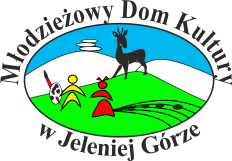  MŁODZIEŻOWY DOM KULTURYw Jeleniej GórzePOSTĘPOWANIE REKRUTACYJNE NA ZAJĘCIA PRACOWNI
 W MŁODZIEŻOWYM DOMU KULTURY W JELENIEJ GÓRZENA ROK SZKOLNY 2019/2020Zasady przyjęcia na zajęcia Młodzieżowego Domu Kultury określa regulamin rekrutacji, opracowany przez Dyrektora MDK, zatwierdzony przez Radę Pedagogiczną i  Komitet Rodzicielski.Rekrutacja na zajęcia pozalekcyjne w Młodzieżowym Domu Kultury w Jeleniej Górze, w miarę posiadanych wolnych miejsc odbywa się również w czasie roku szkolnego.Osoby zainteresowane zapraszamy do kontaktu telefonicznego lub mailowego. Dane kontaktowe znajdą Państwo w zakładce KONTAKT.Postępowanie rekrutacyjne prowadzone jest zgodnie z Ustawą o Systemie Oświaty 
oraz ze statutem Placówki.KRYTERIA I WYMAGANE DOKUMENTYO przyjęcie na zajęcia organizowane przez Młodzieżowy Dom Kultury w Jeleniej Górze ubiegać się mogą:a) rodzice/prawni opiekunowie dzieci przedszkolnych, uczniów Szkół Podstawowych                             i Ponadpodstawowych, pobierających naukę w szkołach miasta Jelenia Góra zamieszkali na obszarze miasta Jelenia Góra - powiatu jeleniogórskiego.Postępowanie rekrutacyjne jest prowadzone na wniosek rodzica kandydata.Rodzice dzieci uczestniczących w zajęciach pracowni organizowanych 
przez  Młodzieżowy Dom Kultury, składają deklarację o kontynuowaniu na kolejny rok szkolny uczestnictwa w zajęciach, na które dziecko zostało przyjęte. (załącznik nr1).Na pierwszym etapie postępowania rekrutacyjnego brane są pod uwagę łącznie następujące kryteria:wielodzietność kandydata (co najmniej 3 dzieci w rodzinie) niepełnosprawność w rodzinie samotne wychowywanie kandydata w rodzinie objęcie kandydata pieczą zastępczą pracowanie lub studiowanie w trybie dziennym obojga rodziców/opiekunów prawnych kandydatakorzystanie przez rodzeństwo kandydata z zajęć pozalekcyjnych w MDKurodzina kandydata objętą jest pomocą społecznąindywidualne predyspozycje i uzdolnienia kandydataKandydaci zamieszkali poza obszarem Jeleniej Góry, mogą być przyjęci na zajęcia 
w Młodzieżowym Domu Kultury, jeżeli po przeprowadzeniu postępowania rekrutacyjnego placówka nadal dysponuje wolnymi miejscami.Jeżeli po przeprowadzeniu postępowania rekrutacyjnego MDK w Jeleniej Górze nadal dysponuje wolnymi miejscami, Dyrektor Placówki przeprowadza postępowanie uzupełniające.Wniosek o przyjęcie do pracowni MDK składa się  w sekretariacie, przy ul. M. Curie – Skłodowskiej  12 (załącznik nr 2).Dokumenty, o których mowa w pkt. 8 są składane w oryginale.ZASADY PRZEPROWADZANIA POSTĘPOWANIA REKRUTACYJNEGOPostępowanie rekrutacyjne w Młodzieżowym Domu Kultury w Jeleniej Górze przeprowadza się na wolne miejsca w danej pracowni.  Postępowanie rekrutacyjne przeprowadza komisja rekrutacyjna złożona z nauczycieli placówki pod przewodnictwem Dyrektora.  Komisja rekrutacyjna przyjmuje kandydata do pracowni MDK, jeżeli w wyniku postępowania rekrutacyjnego kandydat został zakwalifikowany oraz złożył wymagane dokumenty.Kandydat ma prawo zadeklarować uczestnictwo w zajęciach w kilku pracowniach MDK składając do każdej z nich wniosek rekrutacyjny.TRYB ODWOŁAWCZY OD WYNIKÓW POSTĘPOWANIA REKRUTACYJNEGORodzic kandydata może wnieść do dyrektora placówki odwołanie od rozstrzygnięcia komisji rekrutacyjnej, w terminie 7 dni od dnia podania przez nauczycieli prowadzących zajęcia wyników postepowania rekrutacyjnego. Dyrektor placówki w terminie 7 dni od dnia otrzymania odwołania podejmuje decyzję 
w sprawie uwzględnienia lub nieuwzględnienia odwołania.POSTĘPOWANIE UZUPEŁNIAJĄCEJeżeli po przeprowadzeniu postępowania rekrutacyjnego placówka nadal dysponuje wolnymi miejscami, dyrektor przeprowadza postępowanie uzupełniające. W okresie poza rekrutacją o przyjęciu na zajęcia decyduje nauczyciel, w miarę posiadanych wolnych miejsc. Dane osobowe kandydatów są zgromadzone w celach postępowania rekrutacyjnego 
i przechowywane nie dłużej niż do końca okresu w którym uczeń korzysta z zajęć.Rekrutacja na zajęcia pozalekcyjne w Młodzieżowym Domu Kultury w Jeleniej Górze, w miarę posiadanych wolnych miejsc odbywa się również w czasie roku szkolnego.TERMINY POSTĘPOWANIA REKRUTACYJNEGO I TERMINY POSTĘPOWANIA UZUPEŁNIAJĄCEGO NA ROK SZKOLNY 2019/2020   O wyniku rekrutacji uczestnicy i ich opiekunowie poinformowani będą na pierwszych zajęciach danej pracowni  przez nauczyciela prowadzącego.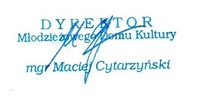 1Składanie deklaracji o kontynuacji uczestnictwa 
w zajęciach w kolejnym roku szkolnymDo 19 czerwca  2019r.2Przyjmowanie wniosków o przyjęcie na zajęcia 
w Młodzieżowym Domu Kultury w Jeleniej Górze wraz z wymaganymi dokumentami19 czerwca do 12 lipca  2019r.3Postępowanie uzupełniające ( może odbywać się również w trakcie roku szkolnego)15 lipca do 16 września 2019r.